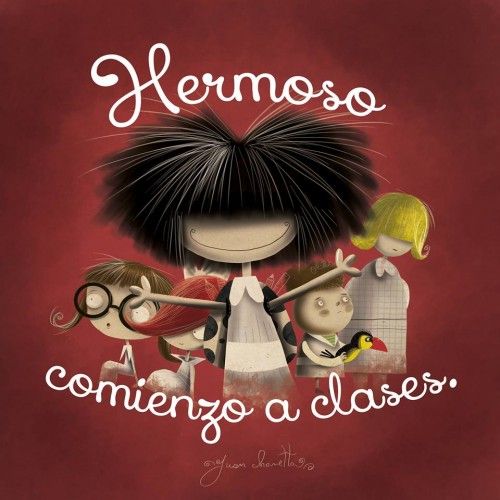 ¡¡Muy buenas tardes!!! En esta semana, esta burbuja hermosa trabajará de manera virtual.Les voy a  dejar las clases día a día para que las realicen en su cuaderno de clases, pero antes unos consejitos a las familias:Establecer un sitio apropiado para hacer los deberes.Fijar reglas y horarios, ser firmes en su cumplimiento.Acompañar a los estudiantes ayudándolos si se atascan con la tarea.Más que enseñar, dar instrumentos para pensar.Evitar las “recompensas” por hacer los deberes.Hablar de los deberes escolares con términos positivos.¡Ahora sí! ¡¡Vamos con las clases!!             Familia: pueden imprimir o copiar las fotocopias.X MARTES 2 DE MARZO.X NUESTRAS VACACIONES…X Trabajamos con la fotocopia. Completa y colorea.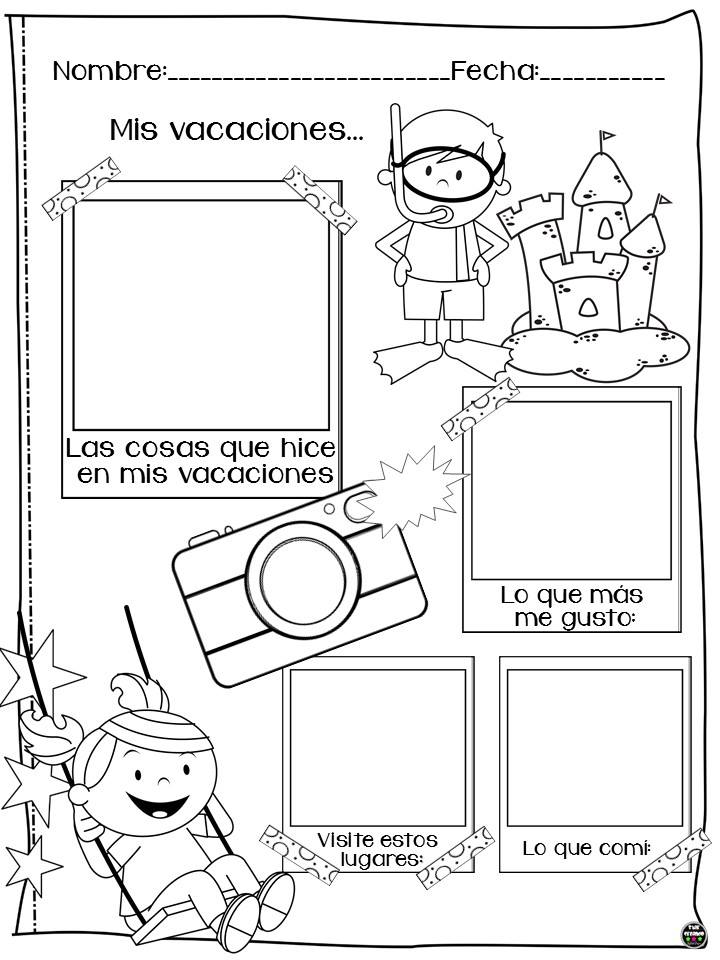 ¿Qué cosas no pudiste hacer? _____________________________¿Por qué? ______________________X MIÉRCOLES 3 DE MARZO.X LenguaX ¡OTRA VEZ JUNTOS!... CAMINO A LA ESCUELAX Dibuja tu escuela y completa:       X  Une con        cada cosa con su nombre: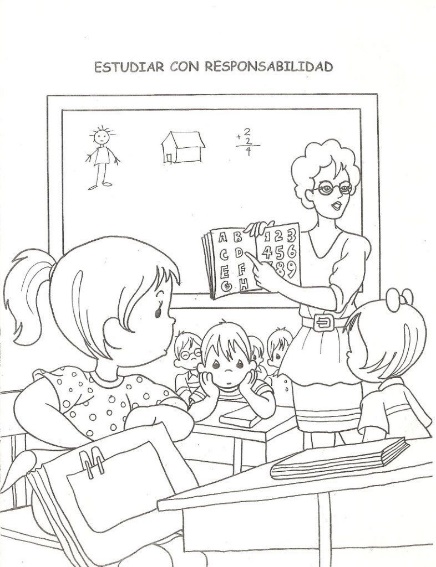                         PIZARRÓN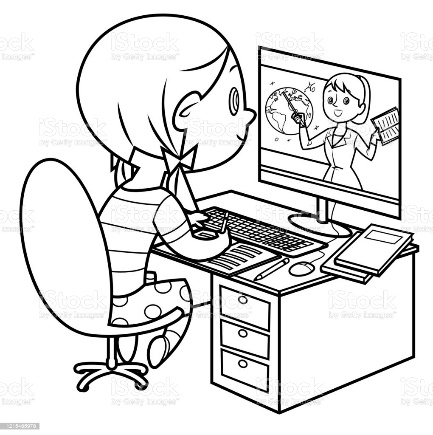                         COMPUTADORA                        ESCRITORIO                        LAPIZ                        CUADERNO                        SILLA                        MAESTRAX Matemática X ¡Los números en todas partes!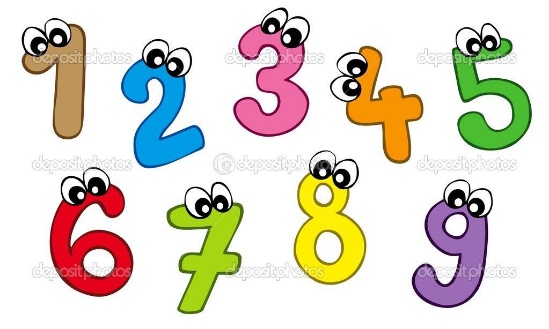 X Averigua y completa con números:Integrantes de tu familia: ___Númeración de tu casa: ______Tu número de DNI: _______________Día, mes y año en que naciste. __  / __  / _____Tu peso en kilogramos: _______Tu altura en centímetros: __________Tu talla de calzado: ____X JUEVES 4 DE MARZOX  LenguaX ¿QUÉ ÚTILES NECESITO PARA APRENDER?    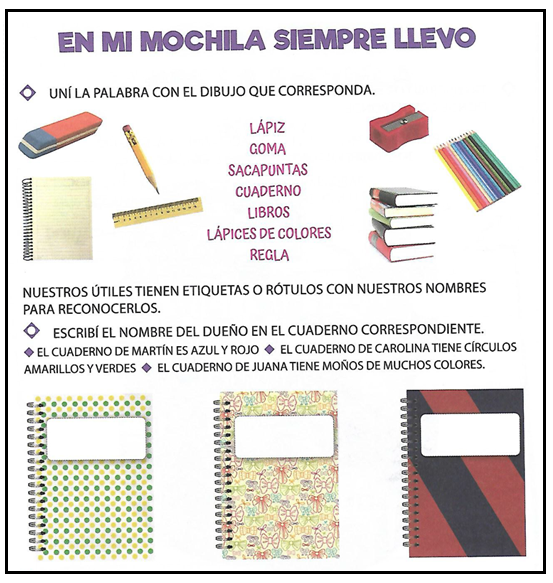 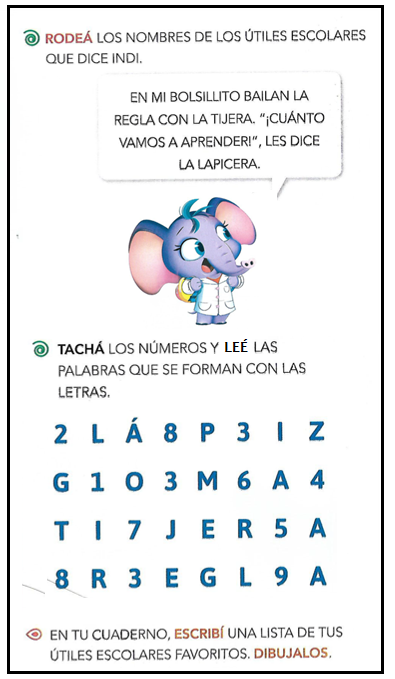 X Matemática ¡Cuánto aprendimos!¿Qué números se escaparon?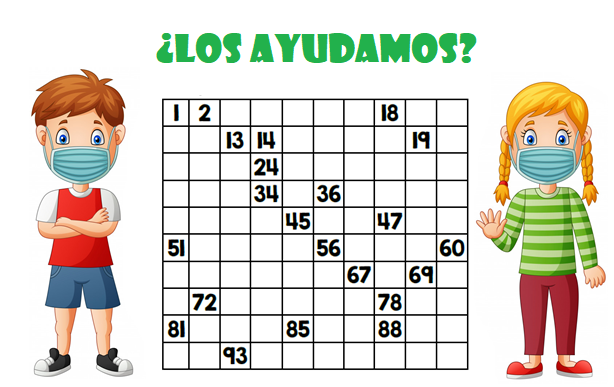 Completa los barbijos con las decenas.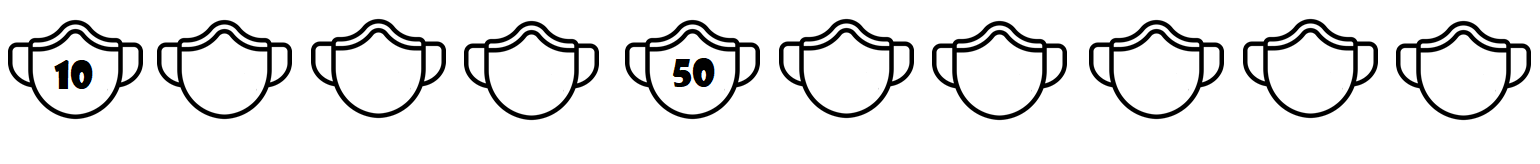 X VIERNES 5 DE MARZOX LenguaX ¡Cuánto aprendimos el año anterior!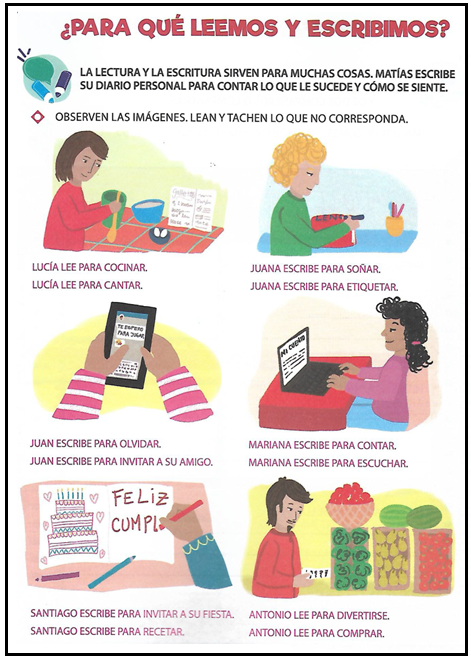 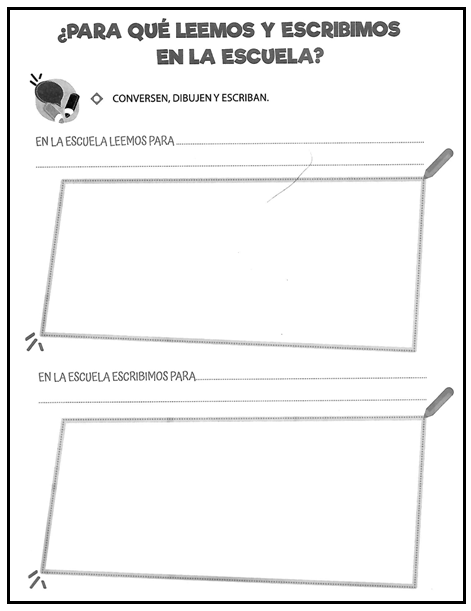 X Matemática¡Continuamos!Responde:Número que está entre el 59 y 61: ________¿Cuál es el número mayor 68-84-39?        ________Número anterior al 46:                                 ________¿Cuál es el número menor  15-23-51?       ________Número posterior al 99:  ________Número anterior al 80: ________Dictado de números (18-76-25-68-14-59-47)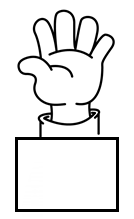 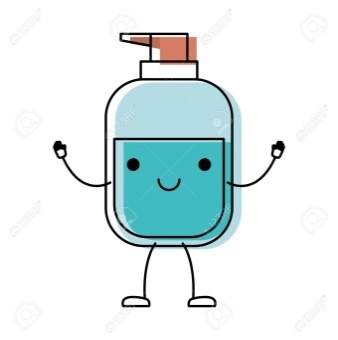 Ordenar  los números del dictado de mayor a menor:  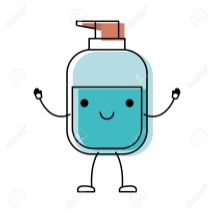             ______________________________________________________:::::::::::::::::::::::::::::::::::::::::::::::::::::::::::::::::::::::::::::::::::::::::::Es todo por esta semana!! El 8 de marzo nos veremos en el colegio!! Chau chicos!! A trabajar con muchas ganas!! Besitos!!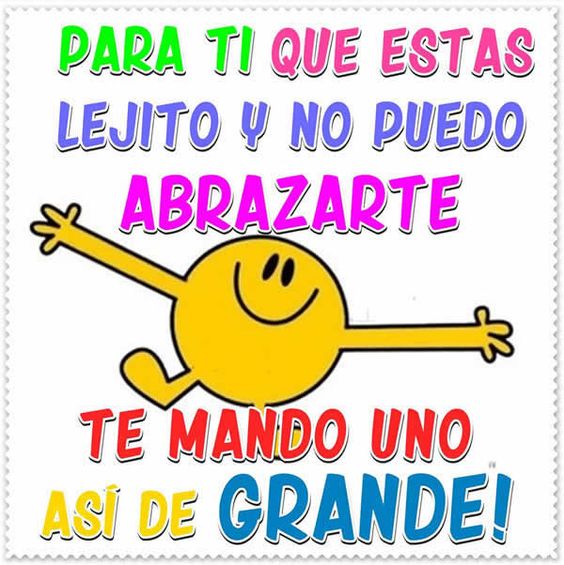 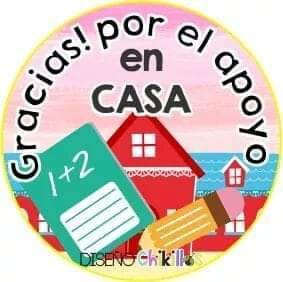                                                                              Seño Marce	MALDONADO FIGUEROAMelani Ruth MARTINEZMartina Celeste PASTEN BUSTOSEmilioPEÑALOZABenjamin Ignacio PEÑALOZA ARAGONFrancisco Federico QUIROGA FARACIGenaro  REYNA TURINIMora Indiana ROMEROEmma  SATOAgostina  SAULGonzalo Francisco SAULIsabella Daniela TICCONIJuan Martin   ZARAZAGADelfina Muriel  